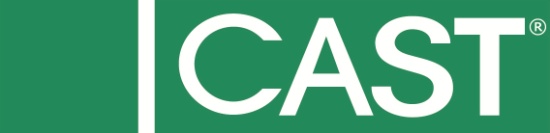 News and information about this award and Alexa Lamm can be found here. The CropLife Foundation is the sponsor of the 2020 award.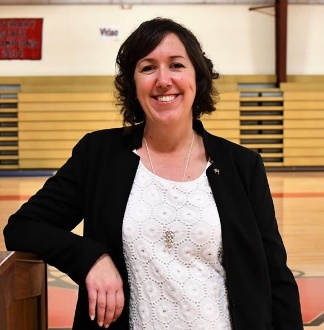 Announcement of 2020 Winner:Nominations opened in November 2019 and closed early February 2020. There were 17 nominations submitted for consideration by the 2020 selection committee. May 12, 2020 – Dr. Alexa Lamm was announced as the 2020 award winner during an online webinar announcement event that featured opening remarks from USDA Deputy Undersecretary for Research, Education, and Economics Dr. Scott Hutchins. CAST EVP Kent Schescke then introduced the featured speaker and  2019 BCCA winner, Frank Mitloehner, who presented on The 2050 Challenge: Can We Eat Our Way Out of Climate Change? CAST President Juan Tricarico (Dairy Management Inc.) announced the selection of Alexa Lamm. Julie Borlaug represented the CropLife Foundation, the sponsors of the BCCA. There were 374 registrants with nearly 230 attendees on the webinar. Press Release (results two weeks after release)Press Release can be viewed here, here, and here.Press release went to 8,727 e-contacts (1,428 media) resulting in 3,892 opens/interactions The press release through PRWeb resulted in 2,212 views and reached 920 targeted influencers (journalists).A sampling of sites where the release was picked up: ADVFN Financial News, AgriPulse, AgWired, American Society of Agronomy, Central IL Connected, Chestnut Post, Crop Science Society of America, Floral Daily, Markets Insider, Muck Rack, News Break, RFD-TV, Seed Daily, Seed Quest, Translations News, University of Georgia ALEC Department, and many broadcast media sites.  Presentation of Award at World Food Prize: The award presentation took place during an online webinar on October 13, 2020. This webinar was a side event to the World Food Prize which was all virtual due to the COVID-19 pandemic limiting in-person gatherings. There were 609 registered and 260 attended the webinar with 60 additional from Dr. Lamm’s classrooms.Dr. Alexa Lamm gave a keynote presentation on Effectively Communicating Science in Times of Crisis.Busy Week for BCCA Winner (Blog)Keynote Presentation (Webinar) During 2021 Announcement Event:On May 11, 2021, Dr. Alexa Lamm presented Bouncing Forward: Capitalizing on the Current Societal Evolution to Strategically Communicate about Science followed by the announcement of the 2021 award winner.Follow On Activities:October 14, 2020 - Dr. Lamm participated in a panel on The Role of Media in Shaping Public Engagement in Food Systems as part of the Borlaug Dialogue, World Food Prize week.https://www.worldfoodprize.org/en/borlaug_dialogue/previous_years/20112020/2020_borlaug_dialogue/2020_borlaug_dialogue_session_agenda__archives/panel__media/Articles and Web MentionsAgWired, May 12, 2020, Alex Lamm Receives Borlaug CAST Communication Award, Chuck Zimmermanhttp://agwired.com/2020/05/12/alexa-lamm-receives-borlaug-cast-communication-award/American Seed Trade Association, May 13, 2020, Alex Lamm Wins 2020 Borlaug CAST Communication Awardhttps://www.betterseed.org/alexa-lamm-wins-2020-borlaug-cast-communication-award/Feedstuffs, May 13, 2020, Lamm named Borlaug CAST Communication Award recipienthttps://www.feedstuffs.com/news/lamm-named-borlaug-cast-communication-award-recipientGeorgia Crop Improvement Association, UGA Associate Professor Alexa Lamm honored with 2020 Borlaug CAST Communication Award, May 2020 - http://www.georgiacrop.com/uga-associate-professor-alexa-lamm-honored-with-2020-borlaug-cast-communication-awarf Growing Georgia, May 15, 2020, UGA Associate Professor Alexa Lamm Honored with 2020 Borlaug Cast Communication Awardhttps://georgia.growingamerica.com/news/2020/05/uga-associate-professor-alexa-lamm-honored-2020-borlaug-cast-communication-award The U.S. Sustainability Alliance, May 12, 2020, University of Georgia’s Alexa Lamm Wins the 2020 CAST Communication Awardhttps://thesustainabilityalliance.us/2020-cast-communication-award-alexa-lamm/ University of Florida, Center for Public Issues Education, May 14, 2020, Former Associate Director Receives Prestigious Communication Awardhttps://piecenter.com/category/news/ University of Georgia, CAES News, May 13, 2020, UGA Associate Professor Alexa Lamm honored with 2020 Borlaug CAST Communication Award, Maria M. Lameiras for CAES Newshttps://newswire.caes.uga.edu/story.html?storyid=8356&story=Lamm-earns-international-honor WIA Report, July 30, 2020, University of Georgia’s Alexa Lamm Honored for Agricultural Education and Communicationhttps://www.wiareport.com/2020/07/university-of-georgias-alexa-lamm-honored-for-agricultural-education-and-communication/ September 30, 2020 – ASABE - https://www.asabe.org/Portals/0/PublicAffairs_Std/InsideASABE/2020/2020-Sept.pdf December 17, 2020 – 2020 International Borlaug Dialogue Report, World Food Prize Foundation - https://www.worldfoodprize.org/documents/filelibrary/2020_borlaug_dialogue/2020_International_Borlaug_Dialogue_9FF4B8E846B3A.pdf February 9, 2021 – Colorado State University, Alumline - https://alumline.source.colostate.edu/class-notes-february-2021/ May 2021 - Global Plant Science Events calendar - https://eventform.plantae.org/plantae.calendar/detail/745/1620752400000May 2021 - Agrimarketing - https://www.agrimarketing.com/s/136012 May 2021 - Plantae - https://www.facebook.com/plantae.org/posts/bouncing-forward-capitalizing-on-the-current-societal-evolution-to-strategically/3855284574568166/ August 13, 2021 - UGA Today, Lamm delivers keynote speechhttps://news.uga.edu/lamm-delivers-keynote-speech/Social Media Twitter—
May 16, 2020@UGAResearch,https://twitter.com/UGAResearch/status/1261657878089302016 May 15, 2020@GHGGuruhttps://twitter.com/GHGGuru/status/1261311287276892160@WaterWiredhttps://twitter.com/WaterWired/status/1261288768574648321@Agripulsehttps://twitter.com/agripulse/status/1260691372186763270May 13, 2020@UGA_Collegeof Aghttps://twitter.com/UGA_CollegeofAg/status/1260563881296093184@evcampoverdehttps://twitter.com/evcampoverde/status/1260566464639258626May 12, 2020@lexlammhttps://twitter.com/lexlamm/status/1260273200145092609 @USDASciencehttps://twitter.com/USDAScience/status/1260255844920365057 @BioBeefhttps://twitter.com/BioBeef/status/1260263736482443264@AgBioWorldhttps://twitter.com/AgBioWorld/status/1260271809229971456@uga_aghttps://twitter.com/uga_ag/status/1260310665035735041https://twitter.com/uga_ag/status/1260309489376538625@KayJohnsonSmithhttps://twitter.com/KayJohnsonSmith/status/1260265126600609793Facebook—May 19, 2020@FarmMonitorhttps://bit.ly/3cbZR5E May 17, 2020@UGAResearchhttps://www.facebook.com/379600818739504/posts/3312546705444886/May 15, 2020@CASTagSciencehttps://www.facebook.com/CASTagScience/photos/a.477568575671277/3003230629771713/?type=3&theaterMay 13, 2020@Agripulsehttps://www.facebook.com/327853590558653/posts/3241212639222719/ @UGACAEShttps://www.facebook.com/327853590558653/posts/3241212639222719/ May 12, 2020@CASTagSciencehttps://www.facebook.com/CASTagScience/photos/a.477568575671277/2996109953817114/?type=3&theater@AgWiredhttps://www.facebook.com/22703680832/posts/10158224460220833/ Blog—May 14, 2020, BCCA Event Features Science and Communicationhttps://www.cast-science.org/bcca-event-features-science-and-communication/Friday Notes—May 15, 2020http://campaign.r20.constantcontact.com/render?m=1102365224729&ca=bd9aaaf4-ea0c-4775-92ba-92200c0f9a9d